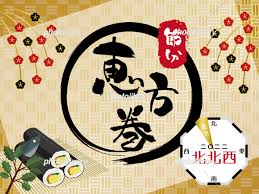 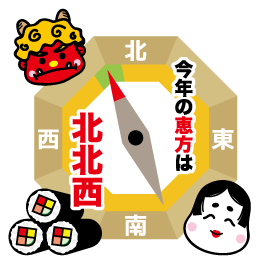 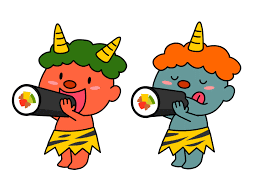 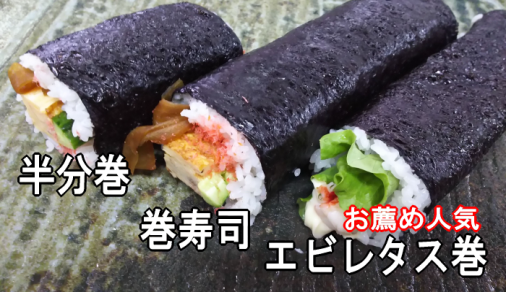 ご　注　文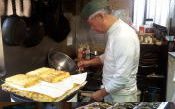 　　　　５０年手焼きで極めた黄金玉子焼き！巻寿司　5５0円＿＿本　　　巻半巻 300円＿＿本　ｴﾋﾞﾚﾀｽ巻7５0円＿＿本　ｴﾋﾞﾚﾀｽ半巻400円＿＿本牛ｶﾙﾋﾞ巻８00円＿＿本　　ｶﾙﾋﾞ半巻400円＿＿本　　ｴﾋﾞﾌﾗｲ巻7５0円＿＿本　ｴﾋﾞﾌﾗｲ半巻400円＿＿本※納豆、シーチキン、玉子の細巻きは250 円です。ご注文は空いている所にお書きください。お名前：＿＿＿＿＿＿＿＿＿＿＿様　　電話番号＿＿＿＿＿＿＿＿お時間：＿＿＿＿＿＿＿時ごろ（　□・配達は5000円以上）　恵方巻は２月３日（木）です　全て税込みです。彦寿司　前日で締め切ります　予約販売のみになります。　　FAX番号　0944-88-3738　　　電話番号0944-87-7272　電話での注文も受け賜っております。